Logbog til Studiepraktik.nuEn logbog kan hjælpe dig med at holde overblik over indholdet af studiepraktikken. Den dokumenterer, hvad du har lavet de enkelte dage, og hvordan du har brugt din tid. Logbogen sikrer, at du husker dine observationer og kan lære af dem. Den kan med fordel udfyldes hver dag. Jeres observationer skal bruges i timen med Studievalg efter praktikken. 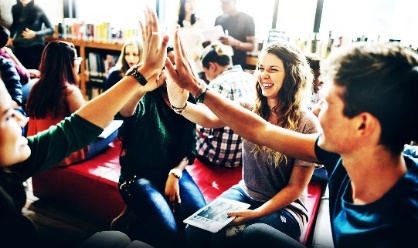 Overordnede betragtninger:Hvilke tanker lå bag din ansøgning til netop denne praktikplads?
Er det en uddannelse, du overvejet at søge ind på efter gymnasiet?
Hvorfor/hvorfor ikke?Dagens observationer:Hvad har du lavet i dag?
(deltog du i forelæsninger, var der praktiske øvelser eller gruppearbejde osv.)
Hvem har du mødt?
(studerende, vejledere, undervisere osv.)
Hvad har du særligt hæftet dig ved?
Hvad var godt?
Hvad var knap så godt? 
Hvad har du lært om uddannelsen?
Hvad har du lært om dig selv?
Hvad har du lært om dit valg af uddannelse?  
Hvilke sammenhænge var der mellem det, du oplevede i dag og det du lærer/arbejder med på gymnasiet?Hvilke jobs kan uddannelsen føre til? 
Har dagen givet anledning til nye spørgsmål? Hvilke?